                                                     ATIQUE AHAMAD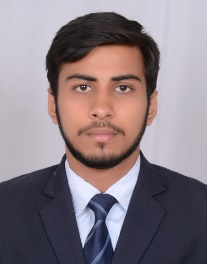                                                        Postal add-..Vill-Wazirmalpur, Post-Mohnath,Tehsil-Nizamabad,Dist-Azamgarh, U.P. – 276206                                                                                          Mail ID:  atiqueahamadme0024@gmail.com                                                                                           Phone no:+919936679330,+917860549830Career ObjectiveTo be a part of an environment where I can achieve professional growth & develop my   personality in a manner which benefits my organization as well.Educational QualificationsAreas of Interest and activitiesPublic speaking.Automobiles.Kinematics of Machine.  Technical Workshops, Seminars and TrainingsSummer training at IFFCO, PHULPUR,  in 2016 based on production of Urea (4 weeks).Attended 2-day workshop on Automobile and I.C. Engines at Techkriti 2015, IIT-Kanpur.Certification coursesAutodesk Inventor by CADD centre.Extra Curricular participations Representing in SPARDHA for VOLLEYBALL at IIT-BHU,(2014-15).Representing in UDHGOSH for VOLLEYBALL at IIT-KANPUR,(2015-16) Representing in ZONAL SPORTS MEET for VOLLEYBALL at United Group Of Institution, Allahabad,(2016)Other skillsGood communication skills both verbal and written.Languages known : Hindi, English.Adaptive for team work and management.Knowledge of work in  General Internet.Fast learner of new technologies.Final year project workTopic: Dual Power Source generation.Area: Development of dual power spurcePosition: Team member.Brief description: To develop  Dual power source with the use of as Wind and Solar Energy.HobbiesPlaying VolleyRiding Bike &Travelling.Personal InformationDeclarationI hereby declare that the above-mentioned information is correct up to my knowledge and I bear the responsibility for the correctness of the above-mentioned particulars.      Place: Allahabad                                                                     Atique Ahamad   Examination      Discipline/SpecializationSchool/collegeBoard/UniversityYear of Passing    %B.TECHMechanical EngineeringUnited Institute of Technology, Allahabad, UPDr. APJ Abdul Kalam Technical University201762.7 (till 6th sem)UP(10+2 )          PCM    K.I.C Baghra,         Uchahuwan,    Azamgarh.UP Board201375.6UP(Class 10th)     General Studies    Sirsyed HSS,               Ohdaripur,            Beenapara,    Azamgarh,UPBoard201050NameAtique AhamadFather’s NameMr. Maqbool AhamadSexMaleDOB31/3/1994Marital StatusSingleNationalityIndianPermanent AddressVill-Wazirmalpur,Post-Mohnath,Tehsil-Nizamabad,Dist-Azamgarh, U.P. – 276206.Contact Number+91-919936679330,+917860549830